Приложение №2 к Условиям проведения расчетов по операциям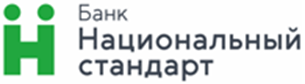 с использованием системы быстрых платежейАО Банк «Национальный стандарт» ЗАЯВКА НА РЕГИСТРАЦИЮ/ИЗМЕНЕНИЕДАННЫХ торгово-сервисной точки №__именуем____   в дальнейшем «Клиент», в рамках заключенного Договора на проведение расчетов по операциям с использованием системы быстрых платежей настоящим просит АО Банк «Национальный стандарт» (далее – «Банк»): зарегистрировать ТСТ со следующими данными:Наименование организации / ФИО ,ИНН,№ п/пВид деятельности (ассортимент товаров/услуг):Вывеска (на русском языке/латинскими буквами)Фактический адрес торгово-сервисной точки (индекс, город, улица, дом):контактный телефон внести изменения в ранее зарегистрированные данные ТСТ:предоставить QR-код в виде (отметьте необходимые пункты): - QR-код с использованием POS-терминала (-ов)*  - дополнительно предоставить NFC-табличку* При наличии POS-терминалов, установленных в рамках заключенного с Банком Договора на проведение расчетов по операциям, совершенным с использованием платежных карт (торговый эквайринг). - Статический QR-код (на бумажном носителе)Назначение платежа - _______________ - Платежная ссылка (API для веб-страницы)Клиент/представить Клиента___________________________	________________________		____________________	(Фамилия, инициалы)			(подпись)				(дата)																						М.П.